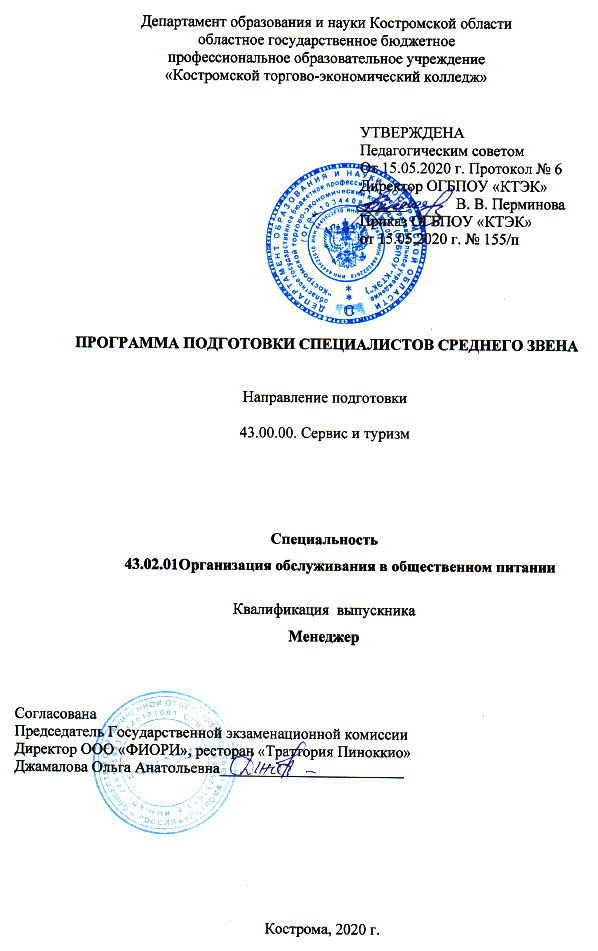 Департамент образования и науки Костромской областиПрограмма подготовки специалистов среднего звена разработана на основе федерального государственного образовательного стандарта по специальности 43.02.01 Организация обслуживания в общественном питанииОрганизация - разработчик: ОГБПОУ  «Костромской торгово-экономический колледж»СОДЕРЖАНИЕ1. Общие положения.Программа подготовки специалистов среднего звена по специальности  43.02.01 Организация обслуживания в общественном питании среднего профессионального образования (далее ППССЗ), реализуемая в ОГБПОУ  «Костромской торгово-экономический колледж» (далее КТЭК) представляет собой комплекс нормативно-методической документации, регламентирующий содержание, организацию и оценку качества подготовки обучающихся и выпускников, разработанную и утвержденную колледжем  с учетом требований рынка труда на основе Федерального государственного образовательного стандарта по специальности 43.02.01 Организация обслуживания в общественном питании. ППССЗ регламентирует цели, ожидаемые результаты, содержание, условия и технологии реализации образовательного процесса, оценку качества подготовки выпускника по данной специальности и включает в себя:  календарный график учебного процесса, учебный план, программы учебных, дисциплин (модулей) и другие материалы, обеспечивающие качество подготовки обучающихся, а также программы учебной и производственной практики и методические материалы, обеспечивающие реализацию соответствующей образовательной технологии. 1.1Нормативно-правовые основы разработки программы подготовки специалистов среднего звена по специальности  43.02.01 Организация обслуживания в общественном питанииНормативную правовую базу разработки ППССЗ составляют: - Федеральный закон Российской Федерации от 29 декабря 2012 года № 273-ФЗ «Об образовании в Российской Федерации» (с изменениями и дополнениями); - Приказ Министерства образования и науки РФ от 14.06.2012 № 464 «Об утверждении Порядка организации и осуществления образовательной деятельности по образовательным программам среднего профессионального образования»- Федеральный государственный стандарт (ФГОС) среднего профессионального образования по специальности 43.02.01 Организация обслуживания в общественном питании, утвержденный приказом Министерства образования и науки Российской Федерации  от 7 мая 2014 г. № 465;- Нормативно-методические документы Министерства образования и науки Российской Федерации, Департамента образования и науки Костромской области;- Устав колледжа.1.2. Общая характеристика программы подготовки специалистов среднего звена1.2.1. Цель (миссия) ППССЗ по направлению 43.02.01 Организация обслуживания в общественном питанииЦелью разработки ППССЗ по направлению является методическое обеспечение реализации ФГОС СПО по данному направлению подготовки и на этой основе развитие у студентов личностных качеств, а также формирование общих и профессиональных компетенций в соответствии с требованиями ФГОС СПО. 1.2.2. Нормативный срок освоения ППССЗ по направлению 43.02.01 Организация обслуживания в общественном питании:на базе основного общего образования – 3 года 10 месяцев; 1.2.3. Трудоемкость ППССЗ по направлению 43.02.01Организация обслуживания в общественном питанииТрудоемкость освоения студентом ППССЗ составляет: на базе основного общего образования – 7164 часа(199 н.) за весь период обучения в соответствии с ФГОС СПО по данному направлению и включает все виды аудиторной и самостоятельной работы студента, практики и время, отводимое на контроль качества освоения студентом ОПОП и каникулы.Теоретических занятий 122 недели и практики 26 недель. Итого: 5328 часа (148 н.)1.3. Требования к абитуриентуАбитуриент должен иметь документ государственного образца: - об основном общем образовании или - о среднем общем образовании или - о начальном профессиональном образовании         Прием граждан для получения среднего профессионального образования по направлению 43.02.01 Организация обслуживания в общественном питанииосуществляется на конкурсной основе по заявлениям лиц в соответствии с результатами государственной итоговой аттестации обучающихся, освоивших образовательные программы основного общего образования или с результатами ЕГЭ обучающихся, освоивших образовательные программы среднего образования, проводимой экзаменационными комиссиями, создаваемыми органами исполнительной власти субъектов Российской Федерации, осуществляющими управление в сфере образования вступительных испытаний:- Русский язык; - Математика.2. Характеристика профессиональной деятельности выпускников ППССЗ среднего профессионального образования по специальности 43.02.01 Организация обслуживания в общественном питании2.1. Область профессиональной деятельности выпускникаОбласть профессиональной деятельности выпускника включает организацию обслуживания в организациях общественного питания разных типов и классовОбъекты профессиональной деятельности выпускникаОбъектами профессиональной деятельности выпускника являются:услуги организаций общественного питания;процессы, обеспечивающие предоставление услуг организаций общественного питания;продукция общественного питания;первичные трудовые коллективы.2.2. Виды профессиональной деятельности выпускника - Организация питания в организациях общественного питания.      -  Организация обслуживания в организациях общественного питания.- Маркетинговая деятельность в организациях общественного питания.- Контроль качества продукции и услуг общественного питания.- Выполнение работ по профессии 16399 Официант.2.3. Компетенции выпускника ППССЗ среднего профессионального образования, формируемые в результате освоения данной ППССЗ.Результаты освоения ППССЗ определяются приобретаемыми выпускником компетенциями, т.е. его способностью применять знания, умения и личные качества в соответствии с задачами профессиональной деятельности. В результате освоения данной ППССЗ выпускник должен обладать следующими компетенциями:ОК 1. Понимать сущность и социальную значимость своей будущей профессии, проявлять к ней устойчивый интерес.ОК 2. Организовывать собственную деятельность, выбирать типовые методы и способы выполнения профессиональных задач, оценивать их эффективность и качество.ОК 3. Принимать решения в стандартных и нестандартных ситуациях и нести за них ответственность.ОК 4. Осуществлять поиск и использование информации, необходимой для эффективного выполнения профессиональных задач, профессионального и личностного развития.ОК 5. Использовать информационно-коммуникационные технологии в профессиональной деятельности.ОК 6. Работать в коллективе и в команде, эффективно общаться с коллегами, руководством, потребителями.ОК 7. Брать на себя ответственность работу членов команды (подчиненных), результат выполнения заданий.ОК 8. Самостоятельно определять задачи профессионального и личностного развития, заниматься самообразованием, осознанно планировать повышение квалификации.ОК 9. Ориентироваться в условиях частой смены технологий в профессиональной деятельности.ОК 10. Соблюдать действующее законодательство и обязательные требования нормативно-правовых документов, а также требования стандартов и иных нормативных документов.Выпускник должен обладать профессиональными компетенциямисоответствующими основным видам профессиональной деятельности:1. Организация питания в организациях общественного питания.ПК 1.1. Анализировать возможности организации по производству продукции общественного питания в соответствии с заказами потребителей.ПК 1.2. Организовывать выполнение заказов потребителей.ПК 1.3. Контролировать качество выполнения заказа.ПК 1.4. Участвовать в оценке эффективности деятельности организации общественного питания.2. Организация обслуживания в организациях общественного питания.ПК 2.1. Организовывать и контролировать подготовку организаций общественного питания к приему потребителей.ПК 2.2. Управлять работой официантов, барменов, сомелье и других работников по обслуживанию потребителей.ПК 2.3. Определять численность работников, занятых обслуживанием, в соответствии с заказом и установленными требованиями.ПК 2.4. Осуществлять информационное обеспечение процесса обслуживания в организациях общественного питания.ПК 2.5. Анализировать эффективность обслуживания потребителей.ПК 2.6. Разрабатывать и представлять предложения по повышению качества обслуживания.3. Маркетинговая деятельность в организациях общественного питания.ПК 3.1. Выявлять потребности потребителей продукции и услуг организации общественного питания.ПК 3.2. Формировать спрос на услуги общественного питания, стимулировать их сбыт.ПК 3.3. Оценивать конкурентоспособность продукции и услуг общественного питания, оказываемых организацией.4. Контроль качества продукции и услуг общественного питания.ПК 4.1. Контролировать соблюдение требований нормативных документов и правильность проведения измерений при отпуске продукции и оказании услуг.ПК 4.2. Проводить производственный контроль продукции в организациях общественного питания.ПК 4.3. Проводить контроль качества услуг общественного питания.5. Выполнение работ по одной или нескольким профессиям рабочих, должностям служащих.3. Документы, регламентирующие содержание и организацию образовательного процесса при реализации ППССЗ среднего профессионального образования по специальности43.02.01. Организация обслуживания в общественном питании	В соответствии с ФГОС СПО по специальности 43.02.01 Организация обслуживания в общественном питании содержание и организация образовательного процесса при реализации данной ППССЗ регламентируется: календарным учебным графиком; учебным планом специальности; программами дисциплин (модулей); материалами, обеспечивающими качество подготовки и воспитания обучающихся; программами учебных и производственных практик; годовым календарным учебным графиком, а также методическими материалами, обеспечивающими реализацию соответствующих образовательных технологий. 3.1. Базисный учебный план БАЗИСНЫЙ УЧЕБНЫЙ ПЛАНпо специальности среднего профессионального образования 43.02.01. Организация обслуживания в общественном питании		основная профессиональная образовательная программа среднего профессионального образования базисной подготовкиКвалификация: менеджерФорма обучения – очнаяНормативный срок обучения на базе основного общего образования – 3 года 10 месяцев.3.2. График учебного процесса и копия учебного плана (приложение №1)3.3. Программы учебных дисциплин (модулей).Программы представлены в Приложении № 2-383.4. Программы учебной и производственной практик.В соответствии с ФГОС СПО по специальности раздел основной профессиональной образовательной программы среднего профессионального образования учебная и производственная практики является обязательным и представляет собой вид учебных занятий, непосредственно ориентированных на профессионально-практическую подготовку обучающихся. Практики закрепляют знания и умения, приобретаемые обучающимися в результате освоения теоретических курсов, вырабатывают практические навыки и способствуют комплексному формированию общекультурных и профессиональных компетенций обучающихся. Программы практик представлены в Приложении № 39-454.  перечень ПРОГРАММ ДИСЦИПЛИН, профессиональных модулей и практикПрограммы, перечисленные в перечне, размещены в приложениях. 5. Ресурсное обеспечение ППССЗ по специальности  43.02.01. Организация обслуживания в общественном питанииРесурсное обеспечение ППССЗ специальности формируется на основе требований к условиям реализации основных образовательных программ среднего профессионального образования, определяемых ФГОС СПО по специальности 43.02.01. Организация обслуживания в общественном питании.                5.1. Кадровое обеспечениеРеализация основных профессиональных образовательных программ специальности обеспечивается научно-педагогическими кадрами, имеющими, базовое образование, соответствующее профилю преподаваемой дисциплины, и систематически занимающимися научной и научно-методической деятельностью.В настоящее время в ЦМК механико-технологических дисциплин работают 11 преподавателей, 1 заведующий лаборатории электротехники и электроники;             1 мастер производственного обучения, в том числе: 1 Заслуженный работник торговли РФ3 Почетных работника СПО,  6 преподавателя с высшей категорией. Формирование педагогического коллектива опирается на принципы профессионализма, преемственности, научно-педагогического опыта и современность. Преподаватели принимают активное участие в международных, федеральных, региональных чемпионатах, научно-практических конференциях и семинарах, олимпиадах и конкурсах. 5.2. Учебно-методическое и информационно-техническое обеспечениеОсновная учебно-методическая литература, рекомендованная в программах дисциплин в качестве обязательной, включает учебные пособия с грифом Министерства образования РФ и УМО. Обеспеченность основной учебной литературой по большинству из них находится в пределах норматива (1 экз. на 1 студента) и выше.В качестве дополнительной литературы используется фонд нормативных документов, сборники законодательных актов, справочники, сборники нормативной документации, отраслевые журналы и другие издания, которые в библиотеке находятся в достаточном количестве. Учебный фонд регулярно пополняется, систематически проводятся заказы на новые учебники, учебные пособия, ведется поиск учебной литературы по прайс-листам и каталогам ведущих издательств, на основании чего и осуществляются заказы на учебную литературу. Приложение № 46Информационно-техническое обеспечение образовательного процессаКомпьютерное обеспечениеКолледж располагает 5 современными компьютерными классами, объединённых в локальную сеть, с выходом в INTERNET. В 17 аудиториях колледжа установлено мультимедийное оборудование для проведения лекционных и практических занятий по всем дисциплинам. В трёх аудиториях колледжа работает WI-Fi –интернет для всех желающих. Общее количество компьютеров, подключённых к локальной сети колледжа -115. В общежитии колледжа также организовано подключение к сети Интернет.Компьютерное программное обеспечениеВ целях совершенствования учебного процесса проходят заседания цикловой методической комиссии в соответствии с планом, как правило, один раз в месяц. На ЦМК обсуждаются актуальные вопросы по сервисной деятельности. В колледже имеется библиотека с читальным залом. Наличие электронного каталога дает возможность оперативно получить данные о запрашиваемом источнике, библиографическую справку по интересующему вопросу, осуществить просмотр бюллетеня новых поступлений. 5.3. Сведения об обеспеченности образовательного процесса учебно-производственным оборудованиемКабинеты:гуманитарных и социально-экономических дисциплин;математики;иностранного языка;правового обеспечения профессиональной деятельности;технического оснащения организаций общественного питания и охраны труда;физиологии питания и санитарии;товароведения продовольственных товаров и продукции общественного питания;экономики и финансов;организации и технологии отрасли;организации обслуживания в организациях общественного питания;организации и технологии обслуживания в барах;менеджмента и управления персоналом;маркетинга;психологии и этики профессиональной деятельности;бухгалтерского учета;документационного обеспечения управления;безопасности жизнедеятельности;стандартизации, метрологии и подтверждения соответствия.Лаборатории:информационно-коммуникационных технологий;технологии приготовления пищи.Спортивный комплекс:спортивный зал;открытый стадион широкого профиля с элементами полосы препятствий;стрелковый тир (в любой модификации, включая электронный) или место для стрельбы.Залы:библиотека, читальный зал с выходом в сеть Интернет;банкетный зал;актовый зал.6. Контроль и оценка результатов ПРОГРАММЫ ПОДГОТОВКИ СПЕЦИАЛИСТОВ СРЕДНЕГО ЗВЕНА6.1. Контроль и оценка освоения основных видов профессиональной деятельности, профессиональных и общих компетенцийВ соответствии с требованиями ФГОС СПО по специальности 43.02.01 Организация обслуживания в общественном питании для аттестации обучающихся на соответствие их персональных достижений поэтапным требованиям соответствующей ППССЗ в КТЭК создается фонд оценочных средств для проведения текущего контроля успеваемости и промежуточной аттестации. Этот фонд включает: контрольные вопросы и типовые задания для практических занятий, контрольных работ, коллоквиумов, зачетов и экзаменов; тесты и компьютерные тестирующие программы; примерную тематику курсовых работ, рефератов и т.п., а также иные формы контроля, позволяющие оценить степень сформированности компетенций обучающихся. В соответствии с Федеральным государственным образовательным стандартом оценка качества подготовки специалистов должна включать следующие типы: а) текущую: б) промежуточную: в) государственную итоговую аттестацию.Данные типы контроля традиционно служат основным средством обеспечения в учебном процессе обратной связи между преподавателем и студентом, необходимой для стимулирования работы обучающихся и совершенствования методики преподавания учебных дисциплин.Текущий контроль представляет собой проверку усвоения учебного материала, регулярно осуществляемую на протяжении семестра. К достоинствам данного типа относится его систематичность, непосредственно коррелирующаяся с требованием постоянного и непрерывного мониторинга качества обучения.Промежуточный контроль, как правило, осуществляется в конце семестра и может завершать изучение, как отдельной дисциплины, так и ее раздела (разделов). Подобный контроль помогает оценить более крупные совокупности знаний и умений, в некоторых случаях даже формирование определенных профессиональных компетенций.Итоговый контроль служит для проверки результатов обучения в целом. Это своего рода государственная приемка выпускника при участии внешних экспертов, в том числе работодателей. Лишь она позволяет оценить совокупность приобретенных студентом универсальных и профессиональных компетенций.При переходе на модульную систему организации учебного процесса очевидна необходимость введения так называемого рубежного (модульного) контроля, который является видом контроля, располагающимся, как и промежуточный, между текущим и итоговым контролем. Рубежный контроль осуществляется в конце модуля (в том числе изучения группы дисциплин), независимо от того, завершается в данном модуле та или иная конкретная дисциплина или продолжается дальше (в первом случае рубежный контроль будет совпадать с промежуточным). В определенной степени рубежный контроль представляет собой этап итоговой аттестации студента и позволяет проверить отдельные компетенции или совокупности взаимосвязанных компетенций.Резидуальный контроль традиционно определяется в практике обучения как контроль остаточных знаний и рассматривается в двух аспектах: как завершающее звено в образовательном процессе на определенном этапе и как первое звено (пропедевтический контроль) для последующего этапа. Он направлен на выявление сохранившейся у студентов информации в определенной области научного знания по истечении определенного времени после изучения.К видам контроля можно отнести: устный опрос: письменные работы: контроль с помощью технических средств и информационных систем. Каждый из данных видов контроля выделяется по способу выявления формируемых компетенций: в процессе беседы преподавателя и студента: в процессе создания и проверки письменных материалов: путем использования компьютерных программ, приборов, установок и т.п. Каждый из видов контроля осуществляется с помощью определенных форм, которые могут быть как одинаковыми для нескольких видов контроля, так и специфическими. Соответственно, и в рамках некоторых форм контроля могут сочетаться несколько его видов (например, экзамен по дисциплине может включать как устные, так и письменные испытания).К формам контроля относятся: собеседование,  зачет, экзамен (по дисциплине, модулю, итоговый государственный экзамен), тест, контрольная работа, эссе и иные творческие работы, реферат, отчет (по практикам, научно-исследовательской работе студентов и т.п.),  курсовая работа.Устный опрос может использоваться как вид контроля и метод оценивания формируемых компетенций (как и качества их формирования) в рамках самых разных форм контроля, таких как: собеседование,  зачет, экзамен по дисциплине, модулю. Устный опрос (УО) позволяет оценить знания и кругозор студента, умение логически построить ответ, владение монологической речью и иные коммуникативные навыки. УО обладает большими возможностями воспитательного воздействия преподавателя, т.к. при непосредственном контакте создаются условия для его неформального общения со студентом. Воспитательная функция УО имеет ряд важных аспектов: нравственный (честная сдача экзамена), дисциплинирующий (систематизация материала при ответе), дидактический (лучшее запоминание материала при интеллектуальной концентрации), эмоциональный (радость от успешного прохождения собеседования) и др. Обучающая функция УО состоит в выявлении деталей, которые по каким-то причинам оказались недостаточно осмысленными в ходе учебных занятий и при подготовке к зачёту или экзамену. УО обладает также мотивирующей функцией: правильно организованные собеседование, зачёт и экзамен могут стимулировать учебную деятельность студента, его участие в научной работе.Собеседование специальная беседа преподавателя со студентом на темы, связанные с изучаемой дисциплиной, рассчитанная на выяснение объема знаний студента по определенному разделу, теме, проблеме и т.п.Зачет и экзамен представляют собой формы периодической отчетности студента, определяемые учебным планом подготовки. Зачеты служат формой проверки качества выполнения студентами лабораторных работ, усвоения учебного материала практических и семинарских занятии, успешного прохождения производственной и преддипломной практик и выполнения в процессе этих практик всех учебных поручений в соответствии с утвержденной программой. Оценка, выставляемая за зачет, может быть как квалитативного типа (по шкале наименований  зачтено   не зачтено), так и квантитативного (т.н. дифференцированный зачет с выставлением отметки по шкале порядка  отлично, хорошо и т.д.).Экзамен по дисциплине (модулю) служит для оценки работы студента в течение семестра (года, всего срока обучения и др.) и призван выявить уровень, прочность и систематичность полученных им теоретических и практических знаний, приобретения навыков самостоятельной работы, развития творческого мышления, сформированности профессиональных компетенций.Обучение по профессиональному модулю завершается промежуточной аттестацией, которую проводит экзаменационная комиссия. В состав экзаменационной комиссии могут входить представители общественных организаций.	Формы и методы текущего и итогового контроля по профессиональному модулю самостоятельно разрабатываются образовательным учреждением и доводятся до сведения обучающихся не позднее начала двух месяцев от начала обучения. Оценка индивидуальных образовательных достижений по результатам текущего контроля и промежуточной аттестации производится в соответствии с универсальной шкалой (таблица). На этапе промежуточной аттестации по медиане качественных оценок индивидуальных образовательных достижений экзаменационной комиссией определяется интегральная оценка освоенных обучающимися профессиональных и общих компетенций как результатов освоения профессионального модуля. 6.2. Государственная итоговая аттестация выпускников ППССЗГосударственная итоговая аттестация включает подготовку и защиту выпускной квалификационной работы (дипломная работа). Обязательное требование – соответствие тематики выпускной квалификационной работы содержанию одного или нескольких профессиональных модулей.Требования к содержанию, объему и структуре выпускной квалификационной работы определяются образовательным учреждением на основании порядка проведения государственной (итоговой) аттестации выпускников по программам СПО, утвержденного федеральным органом исполнительной власти, осуществляющим функции по выработке государственной политики и нормативно-правовому регулированию в сфере образования, определенного в соответствии со статьей 15 Закона Российской Федерации «Об образовании» от 12 декабря 2012 г. № 273-ФЗ) Государственный экзамен вводится по усмотрению образовательного учреждения.          6.3.Требования к выпускным квалификационным работам. Выпускная квалификационная работа (ВКР) преследует цели сопоставления достигнутого выпускником уровня фундаментальной, общепрофессиональной и специальной подготовки с требованиями профессионально-образовательной программы специальности.Качество профессиональной и специальной подготовки дипломированного специалиста объективно определяется на основе полученных им результатов, охватывающих своим содержанием основные этапы научно-технического процесса. Содержание ВКР должно соответствовать профессионально-образовательной программе специальности.ВКР должна выполняется на основе индивидуального задания, содержащего исходную информацию, достаточную для системного анализа конкретного объекта.Закрепление тем выпускных квалификационных работ (с указанием руководителей) за студентами оформляется приказом директора колледжа. Темы выпускных квалификационных работ должны отражать современный уровень развития науки, техники и производства. По выбранной теме исследования руководитель выпускной квалификационной работы разрабатывает совместно со студентом индивидуальный план подготовки и выполнения выпускной квалификационной работы.На выполнение ВКР в соответствии с государственными требованиями по специальности отводится четыре недели календарного времени согласно учебному плану, преддипломной практики.ВКР может носить опытно – практический и теоретический характер.Объем ВКР должен составлять не менее 50 страниц печатного текста.ВКР имеют следующую структуру: введение, в котором раскрывается актуальность выбора темы, формулируются компоненты методологического обоснования: объект, проблема, цели и задачи работы;теоретическая часть, в которой содержатся теоретические основы изучаемой проблемы;-   практическая часть, в которой представлены план проведения работы, характеристики применяемых методов в экспериментальной части;           -   заключение, в котором содержаться выводы и рекомендации относительно возможностей практического применения полученных результатов;           -       список использованной литературы (не менее 10 источников);           -       приложения.Защита выпускных квалификационных работ проводится на открытом заседании Государственной аттестационной комиссии.Продолжительность выпускной квалификационной работы не должна превышать 45 минут. Процедура защиты ВКР  включает:доклад выпускника (не более 15);ответы выпускника на вопросы членов комиссии;чтение отзыва и рецензии.    Ход заседания Государственной экзаменационной комиссии протоколируется. В протоколе фиксируются: итоговая оценка выпускной квалификационной работы, вопросы и особое мнение членов комиссии.  1. Общие положения1.1. Нормативно-правовые основы разработки  программы подготовки специалистов среднего звена1.2. Общая характеристика программы подготовки специалистов среднего звена1.3. Требования к абитуриенту4445   2. Характеристика профессиональной деятельности выпускников и требования к результатам освоения программы ПОДГОТОВКИ2.1. Область и объекты профессиональной деятельности 2.2. Виды профессиональной деятельности.2.3. Компетенции выпускника, формируемые в результате освоения данной ППССЗ.55663. Документы,  РЕГЛАМЕНТИРУЮЩИЕ  содержание и организацию образовательного процесса 3.1. Базисный учебный план 3.2. График учебного процесса (приложение №1)3.3. Программы учебных дисциплин (модулей)         3.4. Программы практик781010104. перечень программ дисциплин, профессиональных модулей и практик105. РЕСУРСНОЕ ОБЕСПЕЧЕНИЕ ППССЗ ПО СПЕЦИАЛЬНОСТИ 43.02.01 ОРГАНИЗАЦИЯ ОБСЛУЖИВАНИЯ В ОБЩЕСТВЕННОМ ПИТАНИИ5.1. Кадровое обеспечение5.2. Учебно-методическое и информационно-техническое обеспечение5.3.Сведения об обеспеченности образовательного процесса учебно-производственным оборудованием111212146. Контроль и оценка результатов освоения программы ПОДГОТОВКИ СПЕЦИАЛИСТОВ СРЕДНЕГО ЗВЕНА6.1. Контроль и оценка освоения основных видов профессиональной деятельности, профессиональных и общих компетенций6.2. Государственная итоговая аттестация выпускников6.3. Требования к выпускным квалификационным работам16162121ИндексЭлементы учебного процесса, в т.ч. учебные дисциплины, профессиональные модули, междисциплинарные курсыВремя в неде-ляхМакс. учебная нагрузка обучаю-щегося, час.Обязательная учебная нагрузкаОбязательная учебная нагрузкаОбязательная учебная нагрузкаРекомен-дуемый курс изученияИндексЭлементы учебного процесса, в т.ч. учебные дисциплины, профессиональные модули, междисциплинарные курсыВремя в неде-ляхМакс. учебная нагрузка обучаю-щегося, час.ВсегоВ том числеВ том числеРекомен-дуемый курс изученияИндексЭлементы учебного процесса, в т.ч. учебные дисциплины, профессиональные модули, междисциплинарные курсыВремя в неде-ляхМакс. учебная нагрузка обучаю-щегося, час.Всеголаб. и практ. занятийкурс.работа (проект) Рекомен-дуемый курс изучения12345678Общеобразовательный циклОДБ.01Русский язык78781ОДБ.02Литература1171171ОДБ.03Иностранный язык1171171ОДБ.04Математика2342341ОДБ.05История1171171ОДБ.06Физическая культура1171171131ОДБ.07ОБЖ70701ОДБ.08Информатика100100561ОДБ.09Обществознание78781ОДБ.10Экономика72721ОДБ.11Право 85851ОДБ.12Естествознание1081081ОДБ.13География36361ОДБ.14Экология36361ОДБ.15Астрономия39391Обязательная часть циклов ППССЗ31322088967ОГСЭ.00Общий гуманитарный и социально-экономический цикл642428328ОГСЭ.01Основы философии 62484ОГСЭ.02История62482ОГСЭ.03Иностранный язык1861661662-4ОГСЭ.04Физическая культура3321661622-4ЕН.00Математический и общий естественнонаучный цикл7248ЕН.01Математика72482П.00Профессиональный цикл24181612639ОП.00Общепрофессиональные дисциплины1062708296ОП.01Экономика организации13590163ОП.02Правовое обеспечение профессиональной деятельности12382204ОП.03Бухгалтерский учет168112303-4ОП.04Документационное обеспечение управления7852423-4ОП.05Финансы и валютно-финансовые операции организации198132403-4ОП.06Информационно-коммуникационные технологии в профессиональной деятельности9664584ОП.07Техническое оснащение организаций общественного питания и охрана труда11174342ОП.08Иностранный язык в сфере профессиональной коммуникации5134344ОП.09Безопасность жизнедеятельности 10268222ПМ.00Профессиональные модули135690434316ПМ.01Организация питания в организациях общественного питания41427685МДК.01.01Товароведение продовольственных товаров и продукции общественного питания2МДК.01.02Организация и технология производства продукции общественного питания2-3МДК.01.03.Физиология питания, санитария и гигиена2ПМ.02Организация обслуживания в организациях общественного питания72948619416МДК.02.01Организация обслуживания в организациях общественного питания3-4МДК.02.02Психология и этика профессиональной деятельности3-4МДК.02.03Менеджмент и управление персоналом в организациях общественного питания4ПМ.03Маркетинговая деятельность в организациях общественного питания906026МДК.03.01Маркетинг в организациях общественного питания3-4ПМ.04Контроль качества продукции и услуг общественного питания1238238МДК.04.01Стандартизация, метрология и подтверждение соответствия2-3МДК.04.02Контроль качества продукции и услуг общественного питания4ПМ.05Выполнение работ по одной или нескольким профессиям рабочих, должностям служащих000Вариативная часть циклов ППССЗ1350900Всего по циклам44822988УП.00.Учебная практика7 нед19 нед26 нед936ПП.00.Производственная практика (практика по профилю специальности) 7 нед19 нед26 нед936ПДП.00Производственная практика (преддипломная практика)4 нед144ПА.00Промежуточная аттестация7нед252ГИА.00Государственная (итоговая) аттестация6 нед216ГИА.01Подготовка выпускной квалификационной работы4144ГИА.02Защита выпускной квалификационной работы272ВК.00Время каникулярное:341224ВсегоВсего199Индекс дисциплины, профессионального модуля, практики по ФГОСНаименование циклов, разделов и программШифр программы в перечнеНомер приложения, содержащего программу в ППССЗ1234О.00Общеобразовательный циклОУД.01Русский язык43.02.01. ОУД.012ОУД.02Литература43.02.01.  ОУД.023ОУД.03Иностранный язык43.02.01.  ОУД.034ОУД.04Математика43.02.01.  ОУД.045ОУД.05История43.02.01.  ОУД.056ОУД.06Физическая культура43.02.01.  ОУД.067ОУД.07ОБЖ43.02.01.  ОУД.078ОУД.08Информатика43.02.01.  ОУД.089ОУД.09Обществознание43.02.01.  ОУД.0910ОУД.10Экономика43.02.01.  ОУД.1011ОУД.11Право 43.02.01.  ОУД.1112ОУД.12Естествознание43.02.01.  ОУД.1213ОУД.13География43.02.01.  ОУД.1314ОУД.14Экология43.02.01.  ОУД.1415ОУД.15Астрономия43.02.01.  ОУД.1516ОГСЭ.00Общий гуманитарный и социально-экономический циклОГСЭ.01Основы философии 43.02.01.ОГСЭ.0117ОГСЭ.02История43.02.01.ОГСЭ.0218ОГСЭ.03Иностранный язык43.02.01.ОГСЭ.0319ОГСЭ.04Физическая культура43.02.01.ОГСЭ.0420ОГСЭ.05Основы социологии и политологии43.02.01.ОГСЭ.0521ОГСЭ.06Социокультурные истоки43.02.01.ОГСЭ.0622ЕН.00Математический и общий естественнонаучный циклЕН.01Математика43.02.01. ЕН.0121П.00Профессиональный циклОП.00Общепрофессиональные дисциплиныОП.01Экономика организации43.02.01. ОП.0122ОП.02Правовое обеспечение профессиональной деятельности43.02.01. ОП.0223ОП.03Бухгалтерский учет43.02.01.  ОП.0324ОП.04Документационное обеспечение управления43.02.01. ОП. 0425ОП.05Финансы и валютно-финансовые операции организации43.02.01.  ОП. 0526ОП.06Информационно-коммуникационные технологии в профессиональной деятельности43.02.01.  ОП. 0627ОП.07Техническое оснащение организаций общественного питания и охрана труда43.02.01. ОП.0728ОП.08Иностранный язык в сфере профессиональной коммуникации43.02.01. ОП.0829ОП.09Безопасность жизнедеятельности43.02.01. ОП.0930ОП.10Международный сервис и современные технологии обслуживания43.02.01. ОП.1031ОП.11Организация производства в общественном питании43.02.01. ОП.1132ОП.12Организация и технология работы баров43.02.01. ОП.1233ОП.13Моделирование профессиональной деятельности43.02.01.  ОП.1334ОП.14Эффективное поведение на рынке труда43.02.01.  ОП.1435ПМ.00Профессиональные модулиПМ.01Организация питания в организациях общественного питания43.02.01. ПМ.0136ПМ.02Организация обслуживания в организациях общественного питания43.02.01. ПМ.0237ПМ.03Маркетинговая деятельность в организациях общественного питания43.02.01. ПМ.0338ПМ.04Контроль качества продукции и услуг общественного питания43.02.01. ПМ.0439ПМ.05Выполнение работ по профессии 16399 Официант43.02.01. ПМ.0540УП.01Учебная практика43.02.01. УП.0141УП.05Учебная практика43.02.01. УП.0542ПП.01Производственная практика43.02.01. ПП.0143ПП.02Производственная практика43.02.01. ПП.0244ПП.03Производственная практика43.02.01.  ПП.0345ПП.04Производственная практика43.02.01.  ПП.0446ПП.05	Производственная практика	43.02.01.  ПП.0547ПДППреддипломная практика 43.02.01. ПДП48Количество компьютерных классовКоличество единиц компьютерной техники, используемой в образовательном процессеКоличество персональных компьютеров на 100 обучающихсяКоличество персональных компьютеров с выходом в Интернет на 100 обучающихся57415,815,8№ п/пКатегории пользователей программНаименование программыОбласть применения1.Программы для обучающихся“SunRawBookOffice”“Экзаменатор”“Консультант+”“Кодекс”“1С: Бухгалтерия предприятия”, “1С: Зарплата и кадры”,
“1С: Управление торговлей”,
“Камин”TheMoodleУчебные программы по технологии питания, микробиологии, истории, литературе, алгебре, геометрии серии “1С: Репетитор”Создание электронных учебниковТестовая оболочка для организации экзаменовСправочно-информационная поисковая системаСправочно-информационная поисковая системаРабочие программы фирмы“1С” для организации обученияСистема для организации дистанционного обучения и веб-сайтов.2.Программы для руководителей“1С: Колледж”Автоматизированная система управления колледжем3.Программы для инженерно-педагогических работников “1С: Библиотека”“1С: Колледж”Программу управления библиотекой колледжаАвтоматизированная система управления колледжемРезультаты (освоенные общие компетенции)Основные показатели оценки результатаФормы и методы контроля и оценкиОК.1Понимать сущность и социальную значимость своей будущей профессии, проявлять  ней устойчивый интерес-демонстрация устойчивого интереса к будущей профессии-аргументированность и полнота объяснения сущности и социальной значимости будущей профессии;- активность, инициативность в процессе освоения профессиональной деятельности;- наличие положительных отзывов по итогам  практики;- участие в студенческих конференциях, конкурсах и т.п.Защита мультимедийных презентацийТестированиеЗащита отчетов по итогам выполнения заданийЗащита отчетов по итогам прохождения практикиОК.2Организовывать собственную деятельность, выбирать типовые методы и способы выполнения профессиональных задач, оценивать их эффективность и качество- выбор и применение методов и способов решения профессиональных задач в области организации обслуживания- демонстрация эффективности и качества выполнения профессиональных задач.Защита рефератов, докладовТестированиеЗащита отчетов по итогам прохождения практикиОК.3Принимать решения в стандартныхинестандартных ситуациях и нести за них ответственность- решение стандартных и нестандартных профессиональных задач в области организации обслуживанияЗащита рефератов, докладовТестированиеЗащита отчетов по итогам прохождения практикиОК.4Осуществлять поиск и использование информации, необходимой для эффективного выполнения профессиональных задач, профессионального и личностного развития- эффективный поиск необходимой информацииЗащита мультимедийных презентацийТестированиеЗащита отчетов по итогам выполнения заданийЗащита отчетов по итогам прохождения практикиОК.5Использовать информационно-коммуникативные технологии в профессиональной деятельности- использование различных источников, включая электронныеЗащита рефератов, докладовТестированиеЗащита отчетов по итогам прохождения практикиОК.6Работать в коллективе и в команде, эффективно общаться с коллегами, руководством, потребителями- взаимодействие с обучающимися, преподавателями, мастерами в ходе обучения и на производственной практике с членами трудового коллективаЗащита мультимедийных презентацийТестированиеЗащита отчетов по итогам выполнения заданийЗащита отчетов по итогам прохождения практикиОК.7Брать на себя ответственность за работу членов команды (подчиненных), результат выполнения заданий- самоанализ и коррекция результатов собственной работы, работы коллектива подчиненныхЗащита рефератов, докладовТестированиеЗащита отчетов по итогам прохождения практикиОК.8 Самостоятельно определять задачи профессионального и личностного развития, заниматься самообразованием, осознанно планировать повышение квалификации- организация   самостоятельных занятий при изучении ПМЗащита мультимедийных презентацийТестированиеЗащита отчетов по итогам выполнения заданийЗащита отчетов по итогам прохождения практикиОК.9Ориентироваться в условиях частой смены технологий в профессиональной деятельности- анализ инноваций в области организации обслуживания в общественном питанииЗащита  презентацийТестированиеЗащита отчетов по итогам выполнения заданийЗащита отчетов по итогам прохождения практикиОК.10 Соблюдать действующее законодательство и обязательные требования нормативно-правовых документов, а также требования стандартов и иных нормативных документов- демонстрация знаний зконодательства и нормативной документации отрасли общественного питания, нахождение и использование информации для эффективного выполнения профессиональных задач, профессионального и личностного развитияТестирование, защита отчетов по видам практикиРезультаты (освоенные профессиональные компетенции)Основные показатели оценки результатаФормы и методы контроля и оценки ПК 1.1 Анализировать возможности организации по производству продукции общественного питания в соответствии с заказами потребителей.Анализ стандартных и нестандартных ситуаций в области производства продукции общественного питания.Текущий контроль в форме:-защиты лабораторных работ;-защиты практических занятий;ПК 1.2 Организовывать выполнение заказов потребителейМетоды и способы выполнения заказов потребителей.Зачеты по учебной и производственной практикам.Дифференцированные зачеты по каждому из разделов ПМ.ПК 1.3 Контролировать качество выполнения заказа.Методы контроля качества выполнения заказа.Дифференцированные зачеты по каждому из разделов ПМ.ПК 1.4Участвовать в оценке эффективности деятельности организации общественного питания.Оценивать деятельность организации общественного питания.Квалификационный экзамен по ПМ.ПК.2.1Организовывать и контролировать подготовку организаций общественного питания к приему потребителей1.Демонстрация элементов предварительной сервировки   стола, сервировки к банкетам  2.Проведение расчетов и демонстрация навыков работы с Нормами оснащения организаций питания необходимым ассортиментом столовой посуды, стекла, приборов3.Идентификация ассортимента посуды, приборов по виду материала4.Идентификация  ассортимента столовых  приборов и приборов для порционирования5.Демонстрация приемов складывания салфеток и размещения на столе скатертей и аксессуаровТекущий контроль в форме:-защиты лабораторных и практических  работ, -контрольных работ  по темам МДК;-тестовые контроли-зачеты по производственной практике по каждому из разделов профессионального модуля. Квалификационный  экзамен по профессиональному модулюЗащита курсовой работы ПК.2.2Управлять работой официантов, барменов, сомелье и других работников по обслуживанию потребителейДокументирование и ведение процессов обслуживания в соответствии с требованиями ГОСТа 50674-07 «Персонал общественного питания»ПК2.3Определять численность работников, занятых  обслуживанием, в соответствии с заказом и установленными требованиямиПроведение работ с документацией по расчету численности работников и составление графиков выхода на работуТекущий контроль в форме защиты практических работТестированиеПК2.4Осуществлять информационное обеспечение процесса обслуживания в организациях общественного питания1. Разработка различных видов меню 2. Составление меню к различным видам банкетов3 Оформление карт вин и коктейлей, а-ля карт Текущий контроль в форме защиты практических работ ТестированиеПК 2.5Анализировать эффективность обслуживания потребителей1.Анализ жалобной книги2.Модернизация схем размещения столов и оборудованияТекущий контроль в форме защиты практических работ ТестированиеПК 2.6Разрабатывать и представлять предложения по повышению качества обслуживания1.Разработка мероприятий по улучшению обслуживания2. Разработка мероприятий по переоснащению торгового зала предметами сервировкиТекущий контроль в форме защиты практических работ ТестированиеПК 3.1Выявлять потребности потребителей продукции и услуг организаций общественного питания.Выбор методов исследования потребностей.Разработка анкет и опросных листов.  Анализ выявленных потребностей.Составление отчета по результатам исследований по выявлению потребностей. Разработка предложений.Текущий контроль в форме защиты практических занятий.ПК 3.2Формировать спрос на услуги общественного питания, стимулировать их сбыт Анализ методов формирования спроса на услуги общественного питания.Разработка маркетинговых мероприятий по формированию спроса и стимулированию сбыта.Выбор наиболее рациональных мероприятий.Разработка комплекса маркетингаЗачеты по производственной практикеПК 3.3Оценивать конкурентоспособность продукции и услуг общественного питания, оказываемых организацией Выбор и анализ показателейконкурентоспособности и конкурентных преимуществпродукции и услуг общественногопитания.Оценка эффективности маркетинговой деятельности.Разработка предложений по обеспечению конкурентоспособности продукции и услуг общественного питания, оказываемых организациейКвалификационный  экзамен по профессиональному модулю.ПК 4.1Контролировать соблюдение требований нормативных документов и правильность проведения измерений при отпуске продукции и оказании услугПроведение точных измерений при отпуске продукции. Контроль за соблюдением требований нормативной документации.Текущий контроль в форме – защиты лабораторных работ и практических занятий; ПК 4.2Проводить производственный контроль продукции в организациях общественного питания.Применение и выбор методов проведения производственного контроля продукции в организациях общественного питания.Зачеты по производственной практике и по каждому из разделов профессионального модуля.ПК 4.3Проводить контроль качества услуг общественного питания.Контроль качества при оказании услуг общественного питания.Тестирование, опрос                   Процент результативности (правильных ответов)Качественная оценка индивидуальных образовательных достиженийКачественная оценка индивидуальных образовательных достиженийПроцент результативности (правильных ответов)балл (отметка)вербальный аналог90 ÷ 1005отлично70 ÷ 904хорошо50 ÷ 703удовлетворительноменее 502неудовлетворительно